Тема: Учимся общаться, читать, развивать речь.  Из опыта работы.      У обучающихся с нарушением интеллекта наряду с недоразвитием познавательных процессов, нарушениями эмоционально-волевой сферы, отсутствием навыков самообслуживания, трудностями социального взаимодействия наблюдаются и дефекты речи, затрагивающие все ее стороны - фонетическую, лексическую, грамматическую;  восприятие и понимание, потребность в речевом общении затруднены и снижены. От своевременного и целенаправленного развития речи, коррекции речевых недостатков зависит дальнейшее психическое развитие умственно отсталого ребенка, успешность их обучения. Необходимо создать условия для устранения нарушений речи, а значит, и для активного воздействия на познавательную деятельность, усвоения школьной программы, формирования собственного социального опыта. С этой целью в рамках внеурочной деятельности для учащихся своего класса организовала работу кружка «Мои любимые книжки»: разработала программу, заключила договор с Центром детского чтения НБ РС(Я), совместно с сотрудниками библиотеки утвердили график посещения библиотеки, формы проведения занятий. Программа составляется на один учебный год. С учетом возраста и уровня развития детей корректируется необходимыми дополнениями. Цель программы – развитие и  гармонизация поведенческих, психических, физических функций учащихся посредством театро-терапии, библиотерапии.  Программа состоит из следующих разделов: 1.Устное народное творчество: Русские народные сказки -Знакомство с видом русского народного творчества -  сказками; формирование умения слушать; понимать содержание- соотносить с иллюстрациями, выражать свое суждение по содержанию сказки, о поступках персонажей, исценирование; расширение, уточнение, активизация словаря; 2.Творчество детских поэтов (писателей)-Знакомство с творчеством поэтов (писателей); формирование представлений о поэте (писателе); участие в мероприятиях библиотеки; формирование умения слушать; понимать содержание – соотносить с иллюстрациями, выражать свое суждение по содержанию, о поступках персонажей, выразительная декламация, запоминание наизусть отрывков со слов учителя; расширение, уточнение, активизация словаря; 3.Элементы библиотечной, читательской грамоты- Формирование у детей мотивации к сотрудничеству со взрослыми; экскурсия в Национальную библиотеку РС(Я) для детей и юношества; формирование умений ориентироваться в библиотеке; навыков правильного поведения; представлений о разнообразии книг; порядке оформления и выдачи книг; навыков обращения с книгами; расширение, уточнение, активизация словаря; формирование представлений о выставке книг, участие в них; умение определять тематику выставки; посильное участие в мероприятиях НБ РС(Я) для детей и юношества; экскурсия в книжное издательство «Бичик»; иметь представление о профессиях, связанных с изготовлением книг - художнике-иллюстраторе,  поэте (писателе).      Реализовываются задачи: привитие интереса к книгам; чтению; расширение кругозора учащихся; развитие чувства партнерства -понимание и взаимодействие с другими детьми, со взрослыми; формирование представлений о трудовой деятельности взрослых; побуждение к творческой активности; развитие креативных способностей, расширение образовательного пространства за пределы школы-интерната; развитие и коррекция памяти кратковременной и долговременной на движения, действия, речь; внимания; мышления; эмоциональной сферы; совершенствование моторики, мимики, жестов; самоконтроля, самостоятельности.  В качестве библиотерапевтического материала на занятиях используется литература из устного народного творчества и творчества детских отечественных поэтов (писателей), которая отличается простотой, четкостью, доступной пониманию, богатым иллюстративным материалом. Выразительное, эмоциональное чтение является эффективным средством, способствующим формированию у детей таких понятий, как добро и зло, взаимопонимание; учит маленьких читателей верить в справедливость; преодолевать трудности; дорожить дружбой; понимать и оценивать поступки героев; верить в себя,  быть терпимым и милосердным. Также на занятиях используются элементы театро-терапии- костюмированное инсценирование совместно со взрослыми отдельных ситуаций сказок, что оказывает положительное влияние на детей: развиваются творческие способности, эмоционально раскрываются, выражают свои эмоции; учатся взаимодействовать в коллективе. Занятия проводятся во внеурочное время один раз в неделю в Центре для детей и юношества НБ РС (Я) или школе-интернате при участии библиотекарей; используется книжный фонд Центра для детей и юношества НБ РС (Я).  Календарно-тематическое планирование (для учащихся 2 класса)    Подобная организация деятельности в рамках кружка «Мои любимые книжки» способствует формированию у моих учащихся интереса к языку, развитию умения пользоваться речью как средством общения; коррекции и развитию произносительных навыков, пополнению словаря, навыков чтения. Также занятия пробуждают интерес к  окружающему миру, помогают расширять социальный опыт детей, развивают умения сотрудничать друг с другом и взрослыми; способствуют эстетическому воспитанию, сплочению коллектива. Общим критерием продуктивности занятий в рамках программы следует считать успешную реализацию детьми приобретенных навыков участием в мероприятиях разного уровня - творческих конкурсах, предметных олимпиадах ит.д. Представляю вниманию уважаемого жюри некторые результаты участия в мероприятиях моих учеников: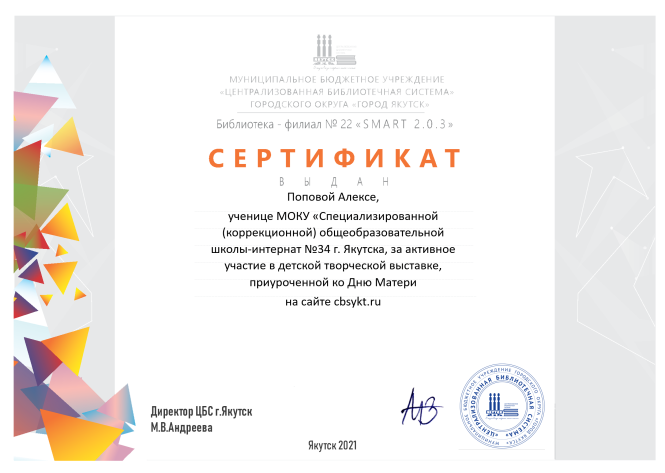 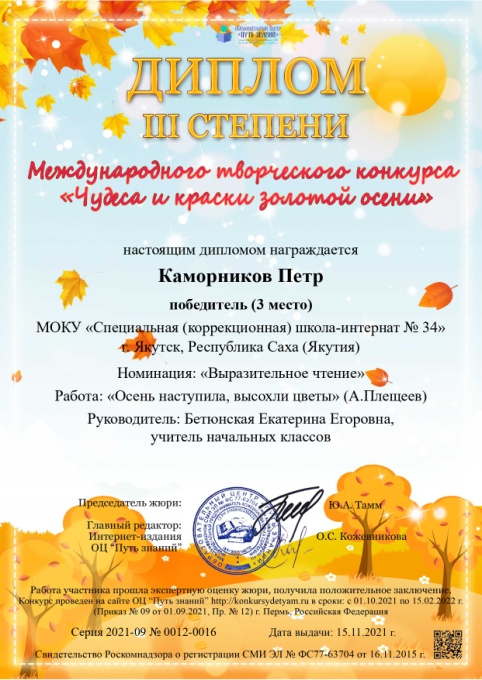 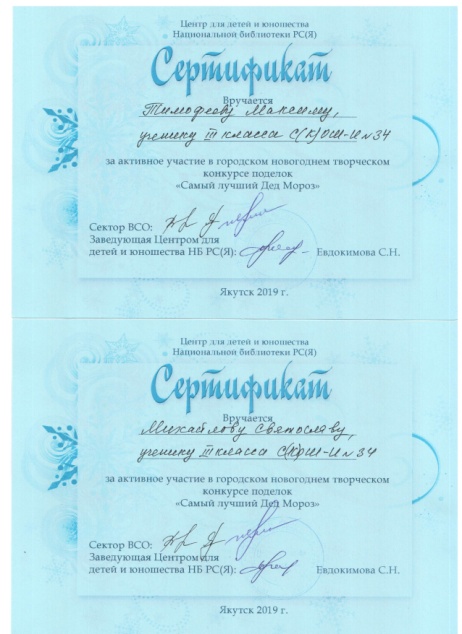 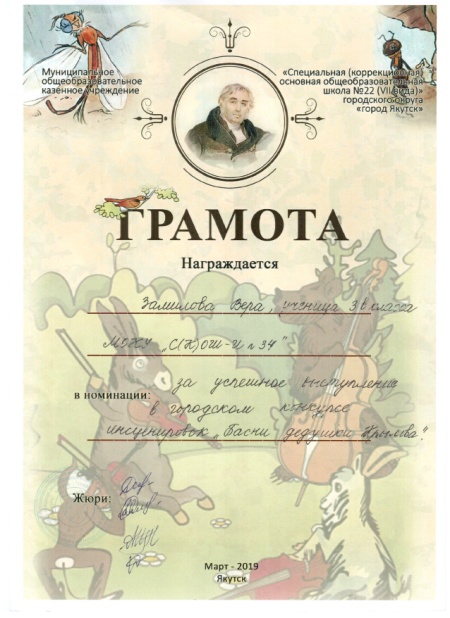 Раздел, тема занятияВиды деятельностиПредполагаемые результатыРаздел, тема занятияВиды деятельностиПредполагаемые результаты1 четверть-8чЭлементы библиотечной, читательской  грамотыВводное занятие. 1Участвуют в игре – ритуале «Приветствие».  Учатся  взаимодействовать со взрослыми. Знакомство с библиотекарями  Яковлевой А.Д, Васильевой Н.Е.Умение эмоционально откликаться, реагировать на обращения: различать взрослых; вступать в общение. Экскурсия в библиотеку. 1Экскурсия в национальную библиотеку РС(Я) для детей и юношества под руководством Яковлевой А.Д, Васильевой Н.Е. Знакомство с правилами поведения в библиотеке. Умение правильно реагировать и действовать на обращение знакомых людей; самостоятельно ориентироваться в библиотеке – гардероб, выход, детский отдел.  Иметь представление о библиотеке. Я  - читатель. 1Знакомство с разнообразием книг, с правилами обращения с книгами; с порядком оформления  и выдачи книг. Закрепляют правила поведения в общественном месте -  библиотеке.  Знакомятся с новыми словами. Иметь представление о разнообразии книг. Умение выполнять правила поведения в библиотеке; самостоятельно ориентироваться в библиотеке – гардероб, выход, детский отдел.  Творчество детских писателейИгрушки. А.Барто.1Знакомство с творчеством поэта. Слушание стихотворения; рассматривание иллюстраций; беседа по  содержанию. Обзор книг с произведениями автора. Беседа «Моя любимая игрушка». Рассматривание игрушек, игры.Умение декламировать стихи со слов учителя; соотносить содержание с иллюстрацией. Элементы библиотечной, читательской  грамотыМилая мама моя. 1Участие в выставке книг «Милая мама моя». Рассматривают книжки друг друга, делятся впечатлениями. Участие в выставке рисунков «моя мамочка».Принимать участие в коллективной выставке. Умение определять тематику выставки (с помощью),  рассматривать книжки; бережно обращаться.   Русские народные сказкиСказка «Репка»1Слушание сказки; рассматривание иллюстраций; беседа по содержанию. Активизация словаря: переплет, страницы, иллюстрации. Хоровая, индивидуальная декламация с движениями.Умение (с помощью, по наводящим вопросам, опираясь на иллюстрации) выражать свое суждение по содержанию сказки, о поступках персонажей. Инсценирование сказки  «Репка»1Участвуют в распределении атрибутов, ролей;  повторяют сказку по вопросам; проигрывают. Умение разыгрывать свою роль, сопровождая выразительной декламацией.Книжка «Репка» своими руками.1Повторяют сказку по вопросам, иллюстрациям. Раскрашивают раскраски по содержанию сказки, собирают в книжку. Просмотр  мультфильма.Умение пересказывать содержание, опираясь на вопросы и иллюстрации. Работать вместе; оценивать результат работы. 2 четверть – 7чЭлементы библиотечной, читательской  грамотыЗакладки для книжек.1Закрепляют правила обращения с книгами. Знакомятся с понятием «закладка», назначением. Активизируют словарный запас: переплет,  страницы, обложка, иллюстрации. Изготавливают закладку. Знание правил бережного обращения с книжками. Умение пользоваться закладкой. Русские народные сказкиСказка «Волк и семеро козлят».1Слушание сказки; рассматривание иллюстраций;  Хоровая, индивидуальная декламация с движениями; беседа по содержанию. Активизация словаря: переплет, страницы, иллюстрации.Умение (с помощью, по наводящим вопросам, опираясь на иллюстрации) выражать свое суждение по содержанию сказки, о поступках персонажей. Инсценирование  сказки «Волк и семеро козлят». 1Участвуют в распределении ролей;  повторяют сказку по вопросам; проигрывают. Просмотр мультфильма. Умение разыгрывать свою роль, сопровождая выразительной декламацией.Книжка «Волк и семеро козлят» своими руками.1Повторяют сказку по вопросам, иллюстрациям. Раскрашивают раскраски по содержанию сказки, собирают в книжку. Умение пересказывать содержание, опираясь на вопросы и иллюстрации. Работать вместе; оценивать результат работы. Элементы библиотечной, читательской  грамотыВыставка книг «С Новым годом!»1Участие в выставке книг «С Новым годом!». Рассматривают книжки друг друга, делятся впечатлениями.  Беседа о празднике (с опорой на личный опыт детей)Принимать участие в коллективной выставке. Умение определять тематику выставки (с помощью),  рассматривать книжки; бережно обращаться.Творчество детских писателейЕлочка. Р.Кудашева.1Знакомство с творчеством поэта. Обзор книг с произведениями автора. Слушание стихотворения; рассматривание иллюстраций;  хоровая, индивидуальная декламация с движениями; беседа по  содержанию.Умение декламировать, разучивать стихи со слов учителя; соотносить содержание с иллюстрацией.Элементы библиотечной, читательской  грамотыПоделка «Украшение для елочки». 1Изготовление елочной игрушки -участие в городском конкурсе  НБ РС(Я) для детей и юношества «Новогодняя елочка». Рассматривают новогодние игрушки, описывают.Умение описывать свою игрушку; проявлять положительное отношение к игрушкам, празднику, работе одноклассников.3 четверть – 10чРусские народные сказкиСказка «Теремок».1Слушание сказки; рассматривание иллюстраций; беседа по содержанию. Просмотр отрывка из мультфильма. Хоровая, индивидуальная декламация с движениями. Активизация словаря: переплет, страницы, иллюстрации.Умение (с помощью, по наводящим вопросам, опираясь на иллюстрации) выражать свое суждение по содержанию сказки, о поступках персонажей.Инсценирование  сказки «Теремок».1Рассматривание атрибутов. Участвуют в распределении ролей;  повторяют сказку по вопросам; проигрывают. Умение разыгрывать свою роль, сопровождая выразительной декламацией.Книжка «Теремок»  своими руками.1Повторяют сказку по вопросам, иллюстрациям. Раскрашивают раскраски по содержанию сказки, собирают в книжку. Умение пересказывать содержание, опираясь на вопросы и иллюстрации. Работать вместе; оценивать результат работы.   Элементы библиотечной, читательской  грамоты«Книжкина больница»1Закрепляют правила обращения с книгами – помогают Незнайке. Умение различать «больные» книжки; выполнять несложные  действия по «ремонту»  книг. Творчество детских писателейМойдодыр. К.Чуковский1Знакомство с творчеством поэта. Обзор книг с произведениями автора.  Хоровая, индивидуальная декламация с движениями. Слушание стихотворения; рассматривание иллюстраций; беседа по  содержанию.Умение декламировать стихи со слов учителя; соотносить содержание с иллюстрацией. Элементы библиотечной, читательской  грамотыМоя любимая книжка. 1Участие в выставке книг «Моя любимая книжка». Рассказывают о своей любимой книжке – о произведении из нее. Принимать участие в коллективной выставке. Умение определять тематику выставки (с помощью),  рассматривать книжки; бережно обращаться.   Как получается книжка? 1Экскурсия в книжное издательство «Бичик». Умение слушать, задавать вопросы. Иметь представление о создании книг. Творчество детских писателей«Посидим в тишине». Е.Благинина. 1Знакомство с творчеством поэта. Слушание стихотворения; рассматривание иллюстраций; беседа «Моя мама». Участие в выставке книг. Умение декламировать, разучивать отрывок со слов учителя (к дню 8 марта); соотносить содержание с иллюстрацией. Элементы библиотечной, читательской  грамотыЧто за книжки! Просто прелесть!1Знакомятся с трудом художника. Рассматривают иллюстрации книжек на разную тему. Составляют предложения по иллюстрациям. Умение рассматривать, называть картинки. Иметь представление о художнике-иллюстраторе книг. Кто пишет стихи, сказки? 1Встреча с детским поэтом (писателем). Рассматривание книг писателя. Слушание произведения (отрывка) в исполнении автора.Умение слушать, задавать вопросы. Иметь представление о поэте (писателе). 4 четверть – 8чДень Победы. 1Посещают  выставку книг  «День Победы». Участвуют в встрече с ветераном ВОВ. Рассматривают и читают книжки, делятся впечатлениями.  Высказывают свои суждения.  Принимать участие в коллективной выставке. Умение определять тематику выставки (с помощью),  рассматривать книжки; бережно обращаться.   Иметь представление о Дне Победы. Я – чтец. 1Участие в конкурсе чтецов, посвященном Дню Победы. Умение учить стихи со слов учителя, выразительно декламировать. Быть в коллективе, придерживаться правил повеления. Русские народные сказкиСказка «Колобок». 1Слушание сказки; рассматривание иллюстраций; беседа по содержанию. Активизация словаря: переплет, страницы, иллюстрации. Просмотр отрывка из мультфильма.  Умение (с помощью, по наводящим вопросам, опираясь на иллюстрации) выражать свое суждение по содержанию сказки, о поступках персонажей.Инсценирование сказки «Колобок».1Рассматривание, распределение атрибутов. Участвуют в распределении ролей;  повторяют сказку по вопросам; проигрывают. Умение разыгрывать свою роль, сопровождая выразительной декламацией.Книжка «Колобок» своими руками.1Повторяют сказку по вопросам, иллюстрациям. Раскрашивают раскраски по содержанию сказки, собирают в книжку. Умение пересказывать содержание, опираясь на вопросы и иллюстрации. Работать вместе; оценивать результат работы. Элементы библиотечной, читательской  грамоты«Книжкина больница».1Закрепляют правила обращения с книгами. Активизируют словарный запас: переплет,  страницы, закладки, обложка, иллюстрации. Оказывают помощь «больной» книжке.Умение различать «больные» книжки; выполнять несложные  действия по «ремонту»  книг. Творчество детских писателейДетки в клетке. С.Маршак.1Знакомство с творчеством поэта. Обзор книг с произведениями автора. Слушание стихотворения; рассматривание иллюстраций; беседа по  содержанию. Умение декламировать, разучивать стихи со слов учителя; соотносить содержание с иллюстрацией. Русские народные сказкиЗакрепление: Сказки. 1Закрепляют знания о сказках. Участвуют в костюмированной игре  «Угадай сказку» при участии старшеклассников школы-интерната.Принимать участие в коллективной работе. Использовать знания в игре.  